************ ОЧЕРЕДНАЯ СЕССИЯ ЧЕТВЕРТОГО  СОЗЫВА                                                                          		                ПРОЕКТ	                    Р Е Ш Е Н И Е                                                                  Ч Е Ч И М           от ******* 2023г                                                                        №   *****        с. Онгудай О внесении изменений и дополненийв бюджет муниципального образования«Онгудайский район» на 2023 год и на плановый период 2024 и 2025 годов Руководствуясь Бюджетным кодексом Российской Федерации, Положением о бюджетном процессе в муниципальном образовании «Онгудайский район», утвержденным решением Совета депутатов района(аймака) от 20.03.2014г №5-2, статьей 27 Устава муниципального образования «Онгудайский район», Совет депутатов района(аймака) РЕШИЛ:  1.Внести в решение Совета депутатов района (аймака) от 23.12.2022г №37-1 «О бюджете муниципального образования «Онгудайский район» на 2023 год и на плановый период 2024 и 2025 годов» (районная газета «Ажуда», www ажуда.рф; 2022, 30 декабря, №51; 2023, 03 февраля, №4) следующие изменения и дополнения:1)	 В статье 1:а) в пункте 1:в подпункте 1 слова « в сумме 756094,1 тыс. рублей» заменить словами «в сумме 875169,3 тыс.рублей»;в подпункте 2  слова « в сумме  767477,9 тыс. рублей» заменить словами «в сумме 886553,1 тыс.рублей»;б) в подпункте 1 пункта 2 слова «в сумме 556201,2 тыс. рублей» заменить словами «в сумме 558770,9 тыс.рублей»; слова «в сумме 857142,5 тыс.рублей»  заменить словами «в сумме 859761,7 тыс.рублей»в подпункте 2 пункта 2 слова «в сумме 556201,2 тыс. рублей» заменить словами «в сумме 558770,9 тыс.рублей»; слова «в сумме 857142,5  тыс.рублей»  заменить словами «в сумме 859761,7 тыс.рублей».    2) В статье 2:а) в пункте 1:в подпункте 1 слова «в сумме  578438,0 тыс. рублей» заменить словами«в сумме 681552,4 тыс. рублей»;в подпункте 2  слова «в сумме 578595,1тыс.рублей» заменить словами«в сумме 681812,8 тыс.рублей»;б) в пункте 2:в подпункте 1  слова «в сумме  381550,3 тыс.рублей» заменить словами «в сумме 384120,0 тыс.рублей»; слова в сумме «676645,7 тыс.рублей» заменить словами «679264,9 тыс.рублей»;в  подпункте 2   слова «в сумме  381550,3 тыс.рублей» заменить словами «в сумме 384120,0 тыс.рублей»; слова в сумме «676645,7 тыс.рублей» заменить словами «679264,9 тыс.рублей»;3) В статье 7:В пункте 1 слова объем бюджетных ассигнований Дорожного фонда муниципального образования «Онгудайский район »на 2023 год в сумме 19762,4 тыс.рублей» заменить словами «объем бюджетных ассигнований Дорожного фонда муниципального образования «Онгудайский район » на 2023 год в сумме 21571,2 тыс.рублей»;4) В статье 12:в пункте 2 слова «на 2023 год средства Резервного фонда администрации района (аймака) муниципального образования «Онгудайский район» в сумме 3671,3 тыс.рублей» заменить словами  «на 2023 год средства Резервного фонда администрации района (аймака) муниципального образования «Онгудайский район» в сумме 2191,0 тыс.рублей»;5)	приложение 1 «Источники финансирования дефицита  бюджета муниципального образования "Онгудайский район"на 2023 год» изложить в редакции, согласно приложению 1 к настоящему Решению;6)	приложение 4 «Прогнозируемые объемы поступлений доходов в бюджет муниципального образования "Онгудайский район" на   2023год» изложить в редакции, согласно приложению 4 к настоящему Решению;7)	приложение 5 «Прогнозируемые объемы поступлений доходов в бюджет муниципального образования "Онгудайский район" на  плановый период 2024 и 2025 годов»	изложить в редакции, согласно приложению 5 к настоящему Решению;8) приложение 6 «Объем бюджетных ассигнований, направляемых на исполнение публичных нормативных обязательств по муниципальному образованию "Онгудайский район" на 2023 год» изложить в редакции, согласно приложению 6 к настоящему Решению;	9)	приложение 8 «Распределение бюджетных ассигнований на реализацию муниципальных программ  и непрограммных расходов  муниципального образования "Онгудайский район" на  2023год» изложить в редакции, согласно приложению 8 к настоящему Решению;10)	приложение 9  «Распределение бюджетных ассигнований на реализацию муниципальных программ  и непрограммных расходов  муниципального образования "Онгудайский район" на плановый период  2024 и 2025годов» изложить в редакции, согласно приложению 9 к настоящему Решению;11)	приложение 10 «Распределение бюджетных ассигнований по разделам, подразделам   классификации расходов  бюджета муниципального образования  "Онгудайский район" на   2023 год» изложить в редакции, согласно приложению 10 к настоящему Решению;12)	приложение 11 «Распределение бюджетных ассигнований по разделам, подразделам   классификации расходов  бюджета муниципального образования  "Онгудайский район" на плановый период  2024 и 2025годов» изложить в редакции, согласно приложению 11 к настоящему Решению;13)	приложение 12 «Распределение бюджетных ассигнований по целевым статьям (муниципальным программам и непрограммным направлениям деятельности), группам видов расходов классификации расходов  муниципального образования "Онгудайский район" на 2023 год»	изложить в редакции, согласно приложению 12 к настоящему Решению;14)	приложение 13 «Распределение бюджетных ассигнований по целевым статьям (муниципальным программам и непрограммным направлениям деятельности), группам видов расходов классификации расходов  муниципального образования "Онгудайский район" на плановый период  2024 и 2025 годов» изложить в редакции, согласно приложению 13 к настоящему Решению;15)	приложение 14 «Ведомственная структура  расходов бюджета муниципального образования "Онгудайский район" на 2023год» изложить в редакции, согласно приложению 14 к настоящему Решению;16)	приложение 15 «Ведомственная структура  расходов бюджета муниципального образования "Онгудайский район" на  плановый период  2024 и 2025 годов» изложить в редакции, согласно приложению 15 к настоящему Решению;17) приложение 16 «Распределение бюджетных ассигнований  на осуществление бюджетных инвестиций в объекты капитального строительства  муниципальной собственности (в том числе их реконструкция), а также, софинансирование в которые осуществляется за счет межбюджетных субсидий из республиканского  бюджета Республики Алтай  (за исключением строительства и  реконструкции  автомобильных дорог общего пользования местного  значения  и искусственных сооружений на них за счет Дорожного фонда  муниципального образования "Онгудайский район")  на  2023 год» изложить в редакции, согласно приложению 16 к настоящему Решению; 18) приложение 17 «Распределение бюджетных ассигнований на осуществление бюджетных инвестиций в объекты капитального строительства муниципальной собственности (в том числе их реконструкция), а также, софинансирование в которые осуществляется за счет межбюджетных субсидий из республиканского бюджета Республики Алтай (за исключением строительства и реконструкции автомобильных дорог общего пользования местного значения и искусственных сооружений на них за счет средств Дорожного фонда муниципального образования «Онгудайский район») на плановый период 2024 и 2025 годов» изложить в редакции, согласно приложению 17 к настоящему Решению;19)	приложение 18 «Распределение бюджетных ассигнований Дорожного фонда муниципального образования "Онгудайский район"    на 2023 год» изложить в редакции, согласно приложению 18 к настоящему Решению;20)	приложение 20 «Распределение межбюджетных трансфертов бюджетам сельских поселений муниципального образования "Онгудайский район" на 2023 год» изложить в редакции, согласно приложению 20 к настоящему Решению;21) приложение 23 «Программа муниципальных внутренних заимствований муниципального образования на 2022 год» изложить в редакции, согласно приложению 23 к настоящему Решению.2. Решение вступает в силу со дня его официального опубликования в районной газете «Ажуда».3. Контроль за исполнением данного решения возложить на постоянную комиссию по вопросам финансовой, экономической политики и предпринимательству.Глава района (аймака)			                                                 Э.М.ТекеновРоссийская ФедерацияРеспублика АлтайМуниципальное образование«Онгудайский район»Совет депутатов района(аймака)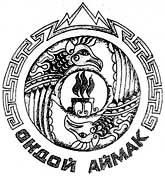 Россия ФедерациязыАлтай РеспубликаМуниципал Тозолмо«Ондой аймак»Аймактын депутаттар Соведи